INFORMACIÓN GENERALProceso, procedimiento o actividad evaluada: Austeridad y Eficiencia del Gasto Público.Responsable del proceso, procedimiento o actividad evaluada: Ordenadores del Gasto. Objetivo: Verificar el cumplimiento de las normas en materia de austeridad, a partir de un análisis comparativo del comportamiento del gasto para el segundo trimestre de la vigencia 2022 con el mismo período de la vigencia anterior.Alcance: Segundo trimestre de 2022.Criterios: Ley 80 de 1993 “por la cual se expide el Estatuto General de Contratación de la Administración Pública”Ley 734 de 2002 “Por la cual se expide el Código Disciplinario Único” At. 34 “Deberes” núm. 21” Vigilar y salvaguardar los bienes y valores que le han sido encomendados y cuidar que sean utilizados debida y racionalmente, de conformidad con los fines a que han sido destinados.”Ley 1150 de 2007 “por medio de la cual se introducen medidas para la eficiencia y la transparencia en la Ley 80 de 1993 y se dictan otras disposiciones generales sobre la contratación con Recursos Públicos.”Ley 1474 de 2011 “Por la cual se dictan normas orientadas a fortalecer los mecanismos de prevención, investigación y sanción de actos de corrupción y la efectividad del control de la gestión pública” (Art 9, párrafo 2)Decreto 30 de 1999. Alcalde Mayor. “Por el cual se expiden medidas sobre austeridad en el gasto público del Distrito Capital de Santa Fe de Bogotá.” Directiva 001 de 2001. Alcalde Mayor.  Medidas de Austeridad en el Gasto Público del Distrito Capital. Concepto 8 de 2006. Secretaría General de la Alcaldía Mayor de Bogotá. “Medidas de Austeridad en el Distrito Capital”.                                                                                                                                                                                                                                                                                                                                                                                                                                                                                                                                                                                                                                                                                                                                                                                                                                                                                                                                     Directiva Distrital 381 de 2006 - Alcaldía Mayor de Bogotá "Por el cual se asigna la función de autorizar la salida fuera del perímetro urbano del Distrito Capital de vehículos de las entidades distritales".Directiva 008 de 2007. Medidas de Austeridad en el Gasto Público del Distrito Capital. Directiva 16 de 2007. Alcalde Mayor. “Medidas de Austeridad en el Gasto Público del Distrito Capital” Decreto 061 de 2007 Alcalde Mayor “Por el cual se reglamenta el funcionamiento de las Cajas Menores y los Avances en Efectivo”Directiva 007 de 2008. Alcalde Mayor. “Aclaración de la Directiva 008 de 2007, sobre medidas de austeridad en el gasto público del Distrito Capital” Decreto Distrital 084 de 2008 “Por el cual modifica el artículo primero del Decreto Distrital 054 de 2008, por el cual se reglamenta la elaboración de impresos y publicaciones de las entidades y organismos de la Administración Distrital" Resolución 001 de 2009 Secretaría Distrital de Hacienda - Contador General de Bogotá D.C “Por la cual se adopta el Manual para el Manejo y Control de Cajas Menores”Circular 12 de 2011 Alcalde Mayor. Medidas de austeridad en el gasto público del Distrito Capital. Directiva Presidencial 4 de 2012 “Eficiencia administrativa y lineamientos de la Política Cero Papel en la Administración Pública”Directiva Presidencial 006 de 2014 “Plan de Austeridad”Decreto Único Reglamentario 1068 de 2015 "Por medio del cual se expide el Decreto Único Reglamentario del Sector Hacienda y Crédito Público" Circular 20 de 2016 – Secretaría General Alcaldía Mayor de Bogotá. “Adopción de medidas para el ahorro de energía eléctrica y agua en la Administración Distrital.” Acuerdo 719 de 2018. Concejo de Bogotá “Por el cual se establecen lineamientos generales para promover medidas de austeridad y transparencia del gasto público en las entidades del orden distrital, y se dictan otras disposiciones”Decreto 492 de 2019. "Por el cual se expiden lineamientos generales sobre austeridad y transparencia del gasto público en las entidades y organismos del orden distrital y se dictan otras disposiciones"Concepto Secretaría Jurídica Distrital 2017EE1715Circular 004 del 07 de julio de 2022. Recopilación de datos e información de austeridad para entidades distritales del presupuesto generalManual Operativo Presupuesto DistritalPruebas de auditoría: Verificación documental y de sistemas de información.Equipo evaluador: Angie Paola Triana Montañez y Eleana Marcela Páez Urrego.Fecha de ejecución del seguimiento o la evaluación: Del 10 de agosto al 09 de septiembre de 2022.Insumos: Los resultados, se fundamentan en la información entregada por la Subdirección de Gestión Corporativa el 19 de julio de 2022 con radicado 20225000101363 y por la Oficina Asesora de Planeación el 05 de agosto de 2022 con radicado 20222200112143, así como, la solicitada el 10 de agosto de 2022, a la Oficina Asesora Jurídica con radicado 20221200113023; la cual fue remitida por el área mediante radicado 20221100114013 el día 18 de agosto de 2022.Limitaciones al seguimiento o evaluación: Ninguna.RESULTADOS DE LA EVALUACIÓN Y/O SEGUIMIENTOHallazgosFortalezas evidenciadas:Observaciones:No conformidades detectadas:No se evidencian No Conformidades para el período evaluado.Detalle de HallazgosEl presente informe se realizó en 2 partes, la primera que corresponde al seguimiento correspondiente al primer semestre del Plan de Austeridad generado por el IDPC para la vigencia 2022, el cual se realiza con base en lo aportado por la Subdirección de Gestión Corporativa y la Oficina Asesora de Planeación; la segunda parte, se basa en el cumplimiento del Decreto 492 de 2019.Seguimiento plan de austeridad vigencia 2022El plan de austeridad de la vigencia 2022, se presentó y aprobó ante el Comité Institucional de Gestión y Desempeño el día 31 de marzo de 2022, siendo actualizado el 22 de junio de 2022 el cual contempla: Rubro, Actividad, Producto, Responsable, Fecha de ejecución y Programación. Este plan fue publicado en la página Web el 23 de junio de 2022. 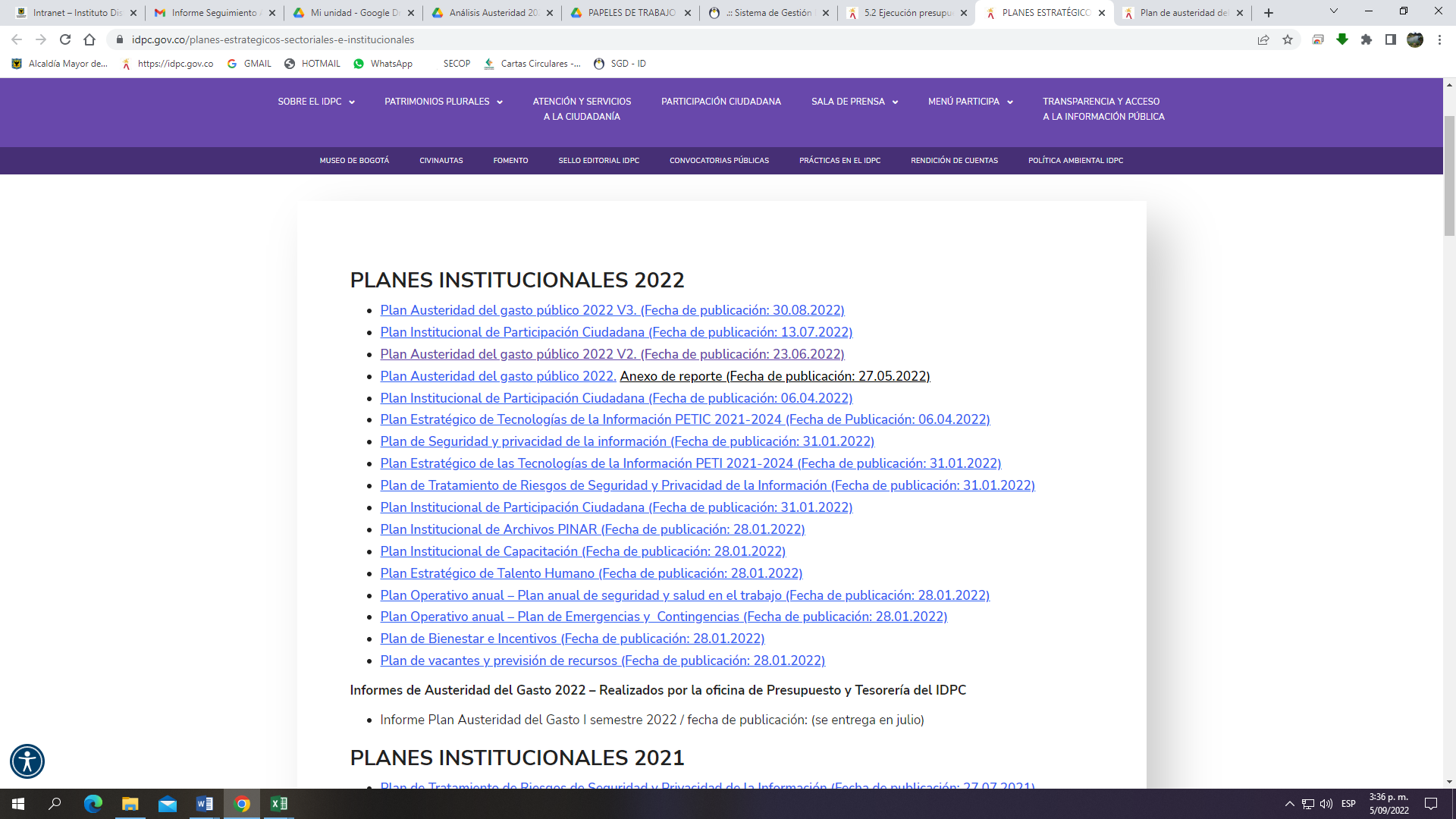 En relación con el seguimiento al plan de austeridad correspondiente al primer semestre de 2022, si bien este se encuentra por fuera del alcance del presente seguimiento, es importante mencionar, que a la fecha no se encuentra publicado el mismo, como se observa en la imagen 1.El Plan aprobado y publicado, contempla 4 actividades:Verificación cumplimiento decreto 492 de 2019Para esta parte del seguimiento se verificaron todos los artículos del Decreto 492 de 2019, evidenciando de los 70 requisitos que aplican para la entidad en el período evaluado:De manera detallada se evidencia:Artículo 3. Condiciones para contratar la prestación de servicios profesionales y de apoyo a la gestiónDurante el período evaluado no se presentó la suscripción de contratos de prestación de servicios, lo anterior teniendo en cuenta la Ley de Garantías.Artículo 4. Horas extras, dominicales y festivosEn relación con estos lineamientos se evidencia:De acuerdo con la información de los registros presupuestales, durante el segundo trimestre de 2022 se realizó el pago de horas extras, dominicales, festivos y de recargo nocturno por un valor de $1.749.202, evidenciando una disminución del 12% correspondiente a $235.308, con respecto al mismo período de la vigencia anterior:Se señala que durante el mes de abril de 2022 se realizó un ajuste salarial con carácter retroactivo por lo que, en este mes se reconocieron las diferencias en la liquidación de los meses de enero, febrero y marzo.De acuerdo con lo informado por Talento Humano y lo corroborado en las planillas, los pagos realizados por horas extras son los que se relacionan a continuación:Se resalta que con corte a junio de 2022 se presentan excedentes por un total de 74 horas que deberán ser reconocidos a razón de un día de descanso compensatorio por cada 8 horas extras laboradas o proporcionalmente por fracción.Artículo 5. Compensación por vacacionesDe acuerdo con lo reportado en BogData, durante el segundo trimestre de 2022, se realizó un pago de $10.332.490 por concepto de vacaciones en dinero, correspondiente a la liquidación realizada a Aura Herminda López Salazar, ex servidora de la entidad:Artículo 7. CapacitaciónDe acuerdo con el plan de capacitación publicado en la página Web del IDPC, para el segundo trimestre de 2022 se encuentran programadas las capacitaciones que se relacionan a continuación:Ejecutar capacitación desde la dimensión del SABER - HACER: "Análisis de impacto normativo", "Defensa Judicial" y "Mecanismos de contratación como el Modelo de Abastecimiento Estratégico"Ejecutar capacitaciones desde la dimensión del SABER - SABER: "Archivo y Gestión documental"Ejecutar capacitación desde la dimensión del SABER - SER: "Seguridad de la Información"Ejecutar capacitación desde la dimensión del SABER - SABER: "Transparencia y Acceso a la Información"De acuerdo con el seguimiento reportado por la Subdirección de Gestión Corporativa se realizaron 2 de las 4 capacitaciones programadas, quedando pendientes la de "Análisis de impacto normativo", "Defensa Judicial" y "Mecanismos de contratación como el Modelo de Abastecimiento Estratégico", así como la de “Seguridad de la información”. Adicionalmente, no se remite soporte de la ejecución de la capacitación pendiente en el primer trimestre que corresponde a “Participación Ciudadana”.Respuesta del proceso: Respecto al punto  1.2.4 Artículo 7. Capacitación en el que se indica:  De acuerdo con el seguimiento reportado por la Subdirección de Gestión Corporativa se realizaron 2 de las 4 capacitaciones programadas, quedando pendientes la de "Análisis de impacto normativo", "Defensa Judicial" y "Mecanismos de contratación como el Modelo de Abastecimiento Estratégico", así como la de “Seguridad de la información”, le comento que al referenciarse estos temas se hace alusión a un marco de temas dentro de los cuales la Oficina Asesora Jurídica puede dar la capacitación, en virtud a que esta Oficina es la responsable de la capacitación y solo la reporta a Talento Humano. Es decir, que para el mes en que se programó la capacitación de la OAJ se realizó en un tema acorde a los referenciados en el POA de Talento Humano, no quedando pendiente ninguna otra capacitación.Valoración respuesta: De acuerdo con la información otorgada para la ejecución del seguimiento, así como, los soportes entregados, se mencionan 4 capacitaciones (2 inducciones, 1 en Gestión Documental y 1 taller de acceso a la información pública), como se puede observar estas se relacionan con las acciones "Ejecutar capacitaciones desde la dimensión del SABER - SABER: "Archivo y Gestión documental"" y "Ejecutar capacitación desde la dimensión del SABER - SABER: "Transparencia y Acceso a la Información"". Lo anterior ratifica la observación presentada por Control Interno en este informe. Sin embargo, al revisar el seguimiento a POA remitido el día 02 de septiembre de manera definitiva, se observa que esta actividad fue cumplida el 31 de mayo de 2022, por lo cual se retirará la observación de este seguimiento, indicando que no había sido entregada la información completa para su correcta evaluación.Ahora bien, en cuanto a la capacitación en seguridad de la información, se evidencia que esta no fue ejecutada, y así quedó planteado en el seguimiento a POA.Respuesta Proceso: En este mismo punto, respecto a la observación "no se remite soporte de la ejecución de la capacitación pendiente en el primer trimestre que corresponde a “Participación Ciudadana”, le comento que de acuerdo a la programación realizada en el POA de Talento Humano esta actividad quedó programada para el mes de noviembre de 2022.Valoración respuesta: Si bien se evidencia una reprogramación del POA en este aspecto, es importante mencionar que estas no pueden ser retroactivas, ya que esta acción había quedado como programada en el primer trimestre en una versión anterior del POA y como sin ejecutar en el seguimiento de austeridad correspondiente al primer trimestre, motivo por el cual se mantiene la observación.Teniendo en cuenta la emergencia sanitaria, estas actividades se desarrollaron de manera virtual, por lo cual no requirió el uso de espacios ni de papelería, ni se dieron refrigerios. A excepción del taller “El derecho a saber: Acceso a la información pública con enfoque de género”, el cual fue realizado en el Museo de Bogotá, por lo cual no se generaron costos adicionales.De acuerdo con lo establecido en el documento general del PIC en el numeral 7, literal c, "De manera interinstitucional, se buscarán alianzas con entidades como la ESAP, SENA, DASCD (Oferta Circular Externa 038 de 2019), Secretaría Jurídica, y otras instituciones y entidades que faciliten el desarrollo y ejecución del PIC", dando cumplimiento a lo establecido en este artículo.Artículo 8. BienestarUna vez revisado el Plan de Bienestar e Incentivos se evidencia que en el mismo se incluye la oferta realizada por el DASCD; de acuerdo con la programación para el período evaluado y lo reportado por Talento Humano, se desarrollaron las siguientes actividades:Documentar y aprobar lineamientos referentes al Teletrabajo y Trabajo Virtual en Casa: Se evidencia Resolución No. 259 del 25 de mayo de 2022 adoptando el Teletrabajo, sin embargo, esta no fue aportada para el seguimiento.Respuesta Proceso: Frente al punto  1.2.5 Artículo 8. Bienestar, particularmente el  "1.1.Documentar y aprobar lineamientos referentes al Teletrabajo y Trabajo Virtual en Casa: Se evidencia Resolución No. 259 del 25 de mayo de 2022 adoptando el Teletrabajo, sin embargo, esta no fue aportada para el seguimiento.", adjunto documento de la Resolución en comento para subsanar este punto.Valoración respuesta: Se evidencia la Resolución, sin embargo, es necesario recalcar la importancia de la entrega total de la información al inicio de la evaluación para obtener unos correctos resultados.Realizar actividades de recreación, esparcimiento, artísticas y culturales (tardes culturales, juegos distritales, recorridos por entornos culturales, cierre de gestión): Se realizó tarde de juegos el 27 de mayo de 2022 y visita guiada por el museo, dirigida a los colaboradores del Instituto, realizada el 29 de junio de 2022.Realizar actividades de conmemoración para el personal del IDPC (Mujer, hombre, secretaria, conductor, familia, servidor público): Se remite Circular No. 09 del 17 de mayo de 2022 conmemorando el día de la familia. Se menciona que se llevó a cabo la conmemoración del día de la secretaría el 29 de abril, sin embargo, no se aportan evidencias.Respuesta Proceso: En el mismo Punto, Item 1.3. que refiere: "Se menciona que se llevó a cabo la conmemoración del día de la secretaría el 29 de abril, sin embargo, no se aportan evidencias", adjunto correo electrónico del 10 de mayo de 2022 procedente del DASCD en el que relaciona los(as) servidores(as) del IDPC que asistieron a la conmemoración del día del (la) secretario(a).Valoración respuesta: Se evidencia listado de participación, sin embargo, es necesario recalcar la importancia de la entrega total de la información al inicio de la evaluación para obtener unos correctos resultados.Es importante resaltar que se cumplió con todas las actividades programadas, sin embargo, no se remitieron evidencias de Teletrabajo y el día de la secretaría, así como, del cumplimiento de las actividades pendientes del primer trimestre.De acuerdo con el seguimiento se evidencia que para la ejecución del Plan de Bienestar se tiene en cuenta la oferta de otros entes, como el DASCD, con quien se coordina la celebración del día de la secretaría, del conductor y capacitación a pre pensionados. Así mismo, con el apoyo de la Caja de Compensación Familiar – COMPENSAR.Artículo 12. Viáticos y gastos de viajeMediante Decreto 169 del 28 de abril de 2022, se concedió Comisión de Servicios al Director General del IDPC, para visita presencial de trabajo los días 19 y 20 de mayo de 2022 en Cartagena de Indias.Artículo 14. Telefonía celularEn cuanto al pago de telefonía celular, se evidencia que el IDPC cuenta con 21 celulares corporativos, de los cuales se encuentran en servicio 9, así como dos SIM card con plan de costo mensual fijo acordado en $57.743Tarifas máximas dentro de los topes establecidos en la normatividad vigente. Se resalta la atención de la recomendación en la revisión del plan.Se evidencia que mediante Resolución 147 del 17 de abril de 2020 se justificó la necesidad de otorgar el uso de telefonía celular a funcionarios diferentes al nivel directivo. Artículo 15. Telefonía fijaSe evidencian pagos por concepto de telefonía móvil y fija por valor de $2.821.532, evidenciando una disminución del 75,26% por valor de $8.583.473, con respecto al mismo período de la vigencia anterior.De acuerdo con lo informado por la Subdirección de Gestión Corporativa, ninguna línea telefónica tiene habilitadas llamadas internacionales, nacionales y a teléfonos celulares, por lo cual no requiere de un control para el efecto.Artículo 16. Vehículos oficialesLa Entidad cuenta con 3 vehículos oficiales destinados para uso del nivel directivo. Durante el período evaluado, de acuerdo con la información remitida por los responsables, los vehículos oficiales no salieron del perímetro del Distrito Capital.Con respecto al mantenimiento de los vehículos durante el periodo, se presentan dos facturas del 20 de mayo de 2022; La primera corresponde a diferentes repuestos y mano de obra para el vehículo OBH 307 y la segunda hace referencia a servicios preventivos y correctivos del parque automotor y al suministro de aceite, no obstante, se considera que la descripción de los servicios en la segunda factura es muy general, adicionalmente, es importante que en la factura se identifiquen claramente las placas de los vehículos a los cuales se les presta el servicio. De igual forma, no se evidencia un plan de mantenimiento programado para el año de acuerdo con el comportamiento e históricos de la actividad.Respuesta del proceso: Envío programación de actividades con periodicidad anual correspondiente a la vigencia 2022, en la cual, se programó el mantenimiento de los vehículos según la necesidad; pero que no adjunté previamente en las evidencias.Valoración de la respuesta: En la programación de Administración de Bienes e Infraestructura se identifica la actividad de mantenimiento de vehículos, no obstante, se señala que esta se realizará durante todo el año, sin mayor detalle para cada uno de los vehículos o servicios. Se mantiene la observación en cuanto a un plan de mantenimiento detallado de acuerdo con el comportamiento e históricos de la actividad.En cuanto al consumo de combustible, se remite el reporte y medición de los vehículos y se identifican los topes mensuales establecidos, sin embargo, no se evidencia una evaluación de consumos orientada al ahorro futuro en el suministro. Respuesta del proceso: Con el fin de controlar el consumo de combustible se realizó una sensibilización de conducción sostenible y seguridad vial, orientada a los conductores de la entidad, donde se les capacitó para hacer uso eficiente del combustible. Adjunto las evidencias correspondientes que estaban pendientes.Valoración de la respuesta: Se presenta evidencia de la sensibilización en conducción sostenible y seguridad vial realizada el 15 de junio, no obstante, la observación hace referencia a una evaluación de consumos orientada al ahorro futuro del suministro y por tanto se mantiene.Asimismo, se resalta que el reporte de consumo de combustible incluye dos registros que no corresponden con las placas de los vehículos oficiales y en uno de estos casos tampoco concuerda con el tipo de combustible autorizado por la entidad como parte de la orden de compra.Respuesta del proceso: En el reporte de combustible se incluye el servicio para consumo de plantas eléctricas y maquinaria, por tal razón, no se relacionan a las placas de los vehículos, sino al chip maestro identificado como "MAESPATRI".Valoración de la respuesta: De acuerdo con la respuesta otorgada por el proceso, los registros corresponden a consumos de plantas eléctricas y maquinaria, en este sentido, se acoge aclaración y se retira la observación en cuanto al consumo de combustible de los vehículos.Se resalta que la entidad ha establecido una plantilla de control de rutas de servicio de transporte, las cuales son diligenciadas para cada uno de los vehículos diariamente incluyendo información acerca del kilometraje, horas de salida y llegada, destinos y motivo de la solicitud. De acuerdo con lo verificado en las planillas entregadas, se observó que el control de rutas correspondiente al vehículo placa OLN 296 se presenta en formato Excel sin incluir la información precisa sobre el kilometraje, de igual forma, no se evidencian las firmas correspondientes.Se recomienda incluir la información de todos los trayectos realizados, incorporando las rutas hacia el parqueadero de forma tal que se pueda evidenciar la secuencia en el kilometraje. Asimismo, se sugiere diligenciar la totalidad de la plantilla, incluso en los casos en los cuales se trate de la misma información de campos anteriores.Artículo 18. Fotocopiado, multicopiado e impresiónDe acuerdo con lo informado por la Subdirección de Gestión Corporativa, el uso de los equipos de fotocopiado de alquiler está configurado por usuario, con código de acceso y restricción a solo blanco y negro.De otra parte, las impresiones de color están centralizadas en un único usuario, con la autorización de la Subdirección de Gestión Corporativa.De acuerdo a la verificación en BogData no se han realizado gastos por este concepto.Las impresiones de las publicaciones realizadas en el IDPC son misionales. De acuerdo con lo informado, para el segundo trimestre de la presente vigencia, se realizó impresión de 3 publicaciones:- Libro Luz Amorocho.- Libro PEMP 3 síntesis del estudio histórico- Libro PEMP 2 Tejer y EquilibrarPara la impresión de las publicaciones misionales, se cuenta con la política de publicaciones.Se cuenta con la Resolución 372 de 2018, en la cual se establecen los costos de reprografía de la información solicitada por particulares.Artículo 19. Condiciones para contratar elementos de consumoSe cuenta con contrato de suministro de bienes de consumo. De acuerdo con lo informado, se realizan pedidos el primer viernes de cada mes después de la consolidación de necesidades de la Entidad pidiendo sólo un 10% adicional de papel, lápices y esferos para manejar un stock en el Almacén.Se cuenta con Estrategia Uso Racional de Papel aprobada el 29 de julio de 2019 mediante acta del Comité Institucional de Gestión y Desempeño y publicada en el SIG. De acuerdo con lo informado por la Oficina Asesora de Planeación se evidencia un aumento del 162,50% del consumo de papel con respecto al mismo período de la vigencia anterior.Artículo 20. Cajas menoresLa Caja Menor en el IDPC fue constituida mediante Resolución 096 del 07 de marzo de 2022 por valor de $5.650.000, en este mismo acto administrativo se regula su funcionamiento y se designa como responsable del manejo de los dineros a Aura Herminda López Salazar. No obstante, teniendo en cuenta la salida de la funcionaria de la entidad, se hace necesario legalizar el cambio de responsable.Mediante la resolución 387 del 29 de julio de 2022 se asigna a Laura Natalia Melgarejo Caballero como responsable de la caja menor. Se resalta que la fecha de finalización de labores de Aura Herminda López Salazar fue el 31 de marzo de 2022, es decir, la legalización del cambio de responsable se realizó 4 meses después.La constitución de la caja menor es la siguiente:De acuerdo con la información remitida, durante el periodo evaluado no se efectuaron gastos por caja menor.Artículo 21. Suministro del servicio de InternetDe acuerdo con lo informado por la Subdirección de Gestión Corporativa, el Instituto Distrital de Patrimonio Cultural cuenta con un firewall de seguridad perimetral FORTINET el cual permite realizar la restricción de acceso a redes sociales, páginas de streaming, páginas de descargas de contenido, páginas de pornografía, entre otras, todos estos bloqueos y restricciones se realizan en la configuración del Firewall.Artículo 22. Inventarios y stock de elementosSe cuenta con contrato de suministro de bienes de consumo. De acuerdo con lo informado por el profesional de Almacén se realizan pedidos el primer viernes de cada mes después de la consolidación de necesidades de la Entidad pidiendo sólo un 10% adicional de papel, lápices y esferos para manejar un stock en el Almacén.Artículo 23. Adquisición, mantenimiento o reparación de bienes inmuebles o mueblesSe evidencia el informe mensual "Plan de Mantenimiento" abril, mayo y junio de 2022 en el cual se describen todas las tareas ejecutadas en jardinería, limpieza, pintura, señalización, instalación de chapas, guarda escobas, revisiones eléctricas, bombas, tanques, sistema de agua, puestos de trabajo, reparación de tuberías, en todas las sedes del IDPC.No se realizaron adquisiciones de bienes muebles que no fueran necesarios para el normal funcionamiento de la Entidad.Artículo 24. Edición, impresión, reproducción, publicación de avisosEste numeral fue evaluado en el artículo 18.Artículo 25. SuscripcionesDe acuerdo con lo verificado en el Sistema BogData no se han realizado pagos por suscripciones a revistas o periódicos.Artículo 26. Eventos y conmemoracionesDe acuerdo con lo verificado en el Sistema BogData no se han realizado este tipo de eventos.Artículo 27. Servicios públicosRelación Gastos Servicios Públicos (consumo y pagos por Inversión y Funcionamiento)De acuerdo con lo reportado en BogData en el período evaluado, se observó que los pagos por vigencia actual de servicios públicos aumentaron comparativamente en $437.819, que corresponde a un 1%, para un total de $34.719.842. Gestión Ambiental El IDPC cuenta con indicadores de agua, energía, papel, combustible y de residuos aprovechables, a los cuales se les realizó seguimiento mensual por parte de la Oficina Asesora de Planeación, con los siguientes resultados:Dando cumplimiento a lo establecido en el Decreto, la Oficina Asesora de Planeación durante el período evaluado realizó:Campañas: Se remitieron Boletines PIGA mensuales, en los cuales se compartieron diferentes tips.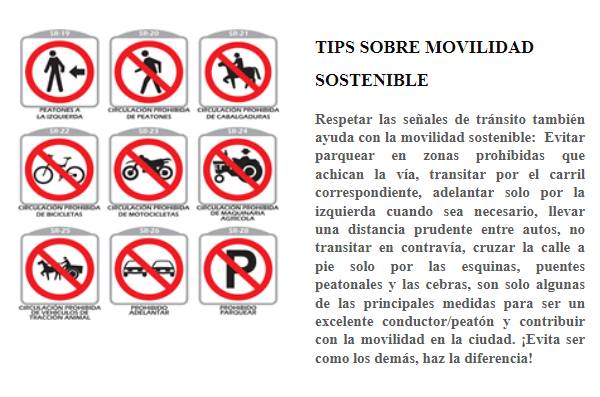 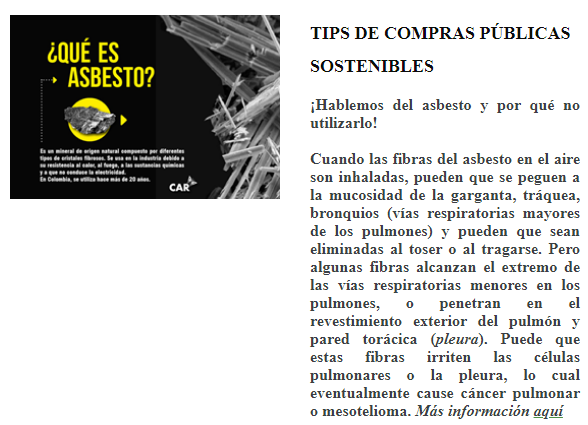 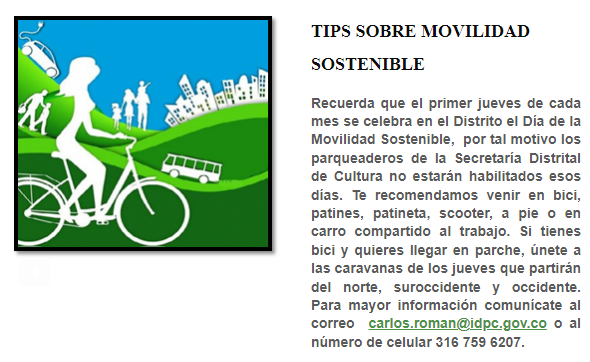 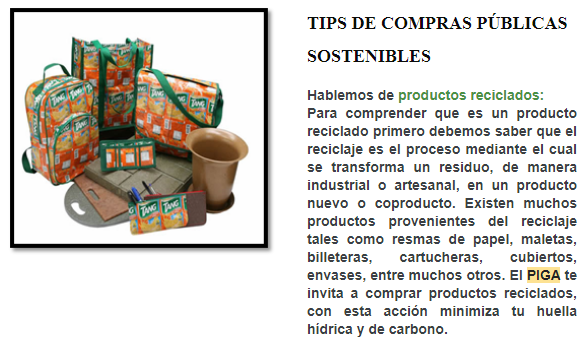 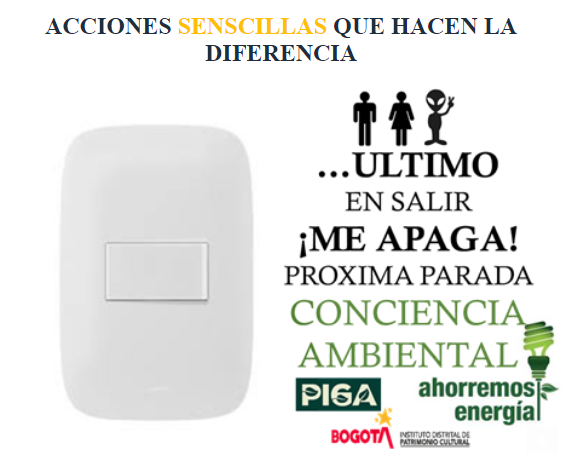 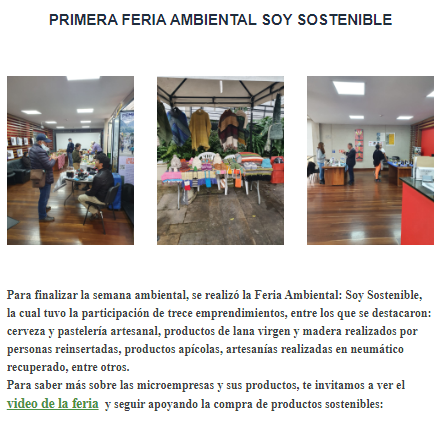 De igual manera, se llevó a cabo la semana ambiental entre el 2 y el 8 de junio de 2022.Metas cuantificables: Se cuenta con documento PIGA 2020-2024, el cual contiene las metas por cada vigencia, de igual manera la Oficina Asesora de Planeación realiza seguimientos mensuales, condensados en informes trimestrales, que contienen recomendaciones para su cumplimiento. Adicionalmente, se han incluido metas cuantificables en el Plan de Austeridad de la vigencia, al cual se le realiza seguimiento semestral.Mensajes de ahorro: Se cuenta con el lineamiento de incluir los mensajes de ahorro dentro de las comunicaciones por correo electrónico.Implementación de medidas ahorro energía: Se aprovecha la luz natural en la medida de lo posible en las oficinas del IDPC, se cuenta con bombillos LED de alta eficiencia, así mismo, las sedes cuentan con un sistema de iluminación independizado en su mayoría por oficina e instalación. Durante el periodo evaluado, se socializaron tips de ahorro de energía.Apagado de equipos: Se continúa indicando al personal de seguridad que realice el apagado de las luces de oficinas, pasillo y baños que se encuentren sin uso después de las 8:00 p.m. De igual manera se le solicita al personal de servicios generales desconectar electrodomésticos de las cocinas al finalizar su jornada laboral.Compras de equipos con eficiencia energética: No se realizaron compras de equipos durante el período evaluado.Regulación de iluminación natural: La regulación se realiza mediante películas para los ventanales que reciben directamente luz natural y blackouts.Uso de dispositivos ahorradores de agua: Las sedes cuentan con sistema de "push” en los baños.Optimizar las redes de suministro y desagüe: Se realizó mantenimiento a las bajantes de aguas lluvias y sifones de las sedes.Programa de mantenimiento periódico: Se cuenta con plan de mantenimiento, que programa de manera periódica la limpieza de bajantes, sifones, verificación de tanques de almacenamiento de agua potable para el control de fugas, verificación del estado de los sistemas hidrosanitarios para el control del caudal y fugas, mantenimiento de la red eléctrica interna, cambio de bombillos y luminarias, entre otras actividades encaminadas a la prevención y la corrección. Uso de vehículos y medios de transporte ambientalmente sostenibles: Se socializaron mensajes relativos a la movilidad sostenible, a través del Boletín PIGA de los meses de abril a junio.Artículo 28. Planes de austeridadSe revisó el Plan de austeridad implementado por el Instituto Distrital de Patrimonio Cultural que contiene como gastos elegibles telefonía celular, vehículos, fotocopiado, servicios públicos y elementos de consumo. Representados en 4 actividades, las cuales cuentan con una meta propuesta. El detalle se evaluó en el numeral 1.1.Artículo 29. IndicadoresEl Plan de Austeridad de la vigencia 2022 fue estructurado y aprobado en Comité Institucional de Gestión y Desempeño el día 31 de marzo de 2022, este contiene indicadores a partir de la vigencia anterior para medir la austeridad y de cumplimiento de las actividades programadas.Artículo 31. Acuerdos marco de preciosDe acuerdo con lo informado por la Oficina Asesora Jurídica se hizo uso de 2 Acuerdos Marco de Precios durante el período evaluado, correspondientes a los servicios de transporte y la adquisición de licencias de software.Artículo 32. Contratación de bienes y serviciosPara la contratación de servicios tales como vigilancia, aseo, cafetería, transporte, archivo, mensajería, etc., se llevan a cabo procesos de selección objetiva, tales como licitación pública, Mínima cuantía y Acuerdos Marco de Precios, dando cumplimiento a la Ley de Contratación.Artículo 33. Plantas de personalLa entidad de manera general cumple con lo normado.Artículo 35. Procesos y procedimientosDe acuerdo con lo informado por la Oficina Asesora de Planeación, durante el segundo trimestre de la vigencia 2022, se adelantaron acciones de racionalización y simplificación mediante la adopción de 1 instructivo, correspondiente al proceso Gestión Financiera y 1 procedimiento del proceso Gestión del Talento Humano.Artículo 36. Transparencia en la informaciónEl Plan de Austeridad en el Gasto de la vigencia 2022 fue publicado el 27 de mayo y actualizado el 23 de junio en la página Web, como se evidenció en el numeral 1.1 del presente informe.CONCLUSIONESEl IDPC de manera general, ha dado cumplimiento a los parámetros establecidos en materia de austeridad en el gasto en la normatividad vigente a excepción de algunos casos particulares. El Instituto cuenta con Plan de Austeridad en el Gasto, el cual fue actualizado.RECOMENDACIONESEstablecer y/o ejecutar controles que eviten el incumplimiento de actividades o metas, incluidas en los diferentes planes institucionales.Verificar y garantizar que los compensatorios derivados de los excedentes en horas extras sean reconocidos adecuada y oportunamente. Con respecto al registro de las rutas de los vehículos oficiales, incluir la información de todos los trayectos realizados, incorporando las rutas hacia el parqueadero de forma tal que se pueda evidenciar la secuencia en el kilometraje. Asimismo, se sugiere diligenciar la totalidad de la plantilla, incluso en los casos en los cuales se trate de la misma información de campos anteriores.En cuanto al mantenimiento, asegurar la descripción detallada de los servicios y la identificación de las placas de los vehículos en cada factura.Publicar el seguimiento al Plan de Austeridad en el Gasto Público con corte al primer semestre de la vigencia 2022.No.Descripción Fortaleza1El Plan de Austeridad para la vigencia 2022 contiene los indicadores establecidos en la normatividad vigente.2Se cuenta con Plan de Gestión Ambiental, a partir del cual se generan campañas de ahorro, mediciones de consumos y recomendaciones para la mejora en materia ambiental.3Se evidencia la mejora en algunos de los ítems evaluados, a partir de las acciones incluidas en el plan de mejoramiento suscrito, particularmente sobre la evaluación de los planes de telefonía celular, garantizando que se cuenta con la mejor tarifa del mercado.No.Descripción Observación1Se evidencian demoras en la legalización del cambio de responsable de la caja menor, como se detalla en numeral 2.12 del presente informe2No se evidencia un plan de mantenimiento detallado de vehículos oficiales para el año en curso, como se describe en numeral 2.9 del presente informe3No se presenta una evaluación de consumos de combustible con el fin de realizar los ajustes necesarios que impliquen ahorros de este suministro, como se describe en numeral 2.9 del presente informe.4No fueron ejecutadas en su totalidad las actividades del Plan de Bienestar y Plan de Capacitación programadas para el período, como se observa en numerales 2.4 y 2.5 del presente informe.5Algunas evidencias no se entregan de manera oportuna, lo cual genera reprocesos en la evaluación, como se menciona en numerales 2.4 y 2.5 del presente informe.No.RUBROACTIVIDADPRODUCTOFECHA EJECUCIÓNFECHA EJECUCIÓNNo.RUBROACTIVIDADPRODUCTOInicialFinal1Telefonía celularSolicitar ofertas por lo menos una vez al año a los proveedores del servicio, con el fin de determinar si existe en el mercado una mejor opción de tarifas corporativas, con relación a las que actualmente se tienen contratadas.Ofertas recibidas de los proveedores1/01/202231/12/20222Fotocopiado, multicopiado e impresiónContinuar con la implementación de la estrategia de cero papel, con el apoyo de nuevas herramientas y mejores prácticas de trabajo, articuladas al uso de documentos digitales y firma electrónica.Tabla de consumo servicio mensual e informe trimestral1/01/202231/12/20223Cajas menoresVerificar el gasto de la caja menor que cumplan la condición de carácter urgente, indispensable y necesario; teniendo en cuenta que no se tenga ningún contrato a través del cual se puedan adquirir los bienes y/o servicios.Reporte de ejecución mensual1/01/202231/12/20224Condiciones para contratar elementos de consumoReducir la adquisición de elementos de consumo en un 7% durante la vigencia 2022, solicitando el suministro de acuerdo a los pedidos de las dependencias y disminuyendo los saldos en almacén.Informe trimestral1/01/202231/12/2022CUMPLENO CUMPLEPARCIALN/ACantidad680222Porcentaje97,1%0%2,9%CRITERIOLINEAMIENTOCUMPLIMIENTOCUMPLIMIENTOCUMPLIMIENTON/ACRITERIOLINEAMIENTOSINOPARCIALN/AArtículo 3 Condiciones para contratar la prestación de servicios profesionales y de apoyo a la gestiónLos contratos de prestación de servicios con personas naturales o jurídicas, que se fundamenten en el Estatuto General de Contratación de la Administración Pública sólo se podrán celebrar cuando no exista personal de planta con capacidad para realizar las actividades que se contratarán, para lo cual deberá adelantarse, de manera previa, una revisión minuciosa de las necesidades, actividades o tareas específicas que motiven o justifiquen dicha contratación para el cumplimiento de la misión o para el desarrollo de actividades relacionadas con la administración de la entidad. 

Se entiende que no existe personal de planta en el respectivo organismo, entidad, ente público o persona jurídica cuando es imposible atender la actividad con personal de planta, porque de acuerdo con los manuales específicos, no existe personal que pueda desarrollar la actividad para la cual se requiere contratar la prestación del servicio, o cuando el desarrollo de la actividad requiere un grado de especialización que implica la contratación del servicio, o cuando aun existiendo personal en la planta, éste no sea suficiente. La inexistencia de personal suficiente deberá acreditarse por el jefe de la respectiva entidad u organismos distrital, o por el funcionario que tenga asignada o delegada tal funciónXArtículo 3 Condiciones para contratar la prestación de servicios profesionales y de apoyo a la gestiónNo se podrán celebrar estos contratos cuando existan relaciones contractuales vigentes con objeto igual al del contrato que se pretende suscribir, salvo autorización expresa del jefe de la respectiva entidad u organismo contratante. Esta autorización estará precedida de la sustentación sobre las especiales características y necesidades operacionales o técnicas de las contrataciones a realizar.XArtículo 3 Condiciones para contratar la prestación de servicios profesionales y de apoyo a la gestiónLa contratación estará sujeta a la disponibilidad de recursos en el presupuesto de cada vigencia, tanto para funcionamiento como para inversión; así mismo, el monto de los  honorarios mensuales del contratista no podrá superar la escala prevista en la tabla de honorarios que para tal efecto expida la entidad u organismo distrital, cuando ello aplique, salvo que la especialidad del objeto a contratar, la idoneidad, la experiencia y las  condiciones del mercado así lo ameriten, caso en el cual se deberá justificar en los estudios previos y de mercado. XArtículo 3 Condiciones para contratar la prestación de servicios profesionales y de apoyo a la gestiónEn todo caso, está prohibido la celebración de contratos de prestación de servicios personales calificados con personas naturales, o jurídicas, encaminados a la prestación de servicios en forma continua para atender asuntos propios de la respectiva entidad.  Asimismo, está prohibido el pacto de remuneración por valor mensual superior a la remuneración total mensual establecida para el jefe de la entidad u organismo distrital.

No obstante, de manera excepcional, para aquellos eventos en los que se requiera contratar servicios altamente calificados podrán pactarse honorarios superiores a la remuneración total mensual establecida para el jefe de la entidad, los cuales no podrán exceder del valor total mensual de remuneración del jefe de la entidad incluidos los factores prestacionales y las contribuciones inherentes a la nómina, relacionadas con seguridad social y parafiscales a cargo del empleador. De manera concomitante, el jefe de la respectiva entidad u organismo distrital deberá certificar el cumplimiento de los siguientes aspectos: 1. Justificar la necesidad del servicio personal altamente calificado; 2. Indicar las características y calidades específicas, altamente calificadas, que reúne el contratista para la ejecución del contrato, y 3. Determinar las características de los productos y/o servicios que se espera obtener.XArtículo 4 Horas extras, dominicales y festivos.La autorización de horas extras sólo se hará efectiva cuando así lo impongan las necesidades del servicio, reales e imprescindibles, de las entidades y organismos distritales.XArtículo 4 Horas extras, dominicales y festivos.Tendrán derecho al reconocimiento y pago de horas extras diurnas y nocturnas y de trabajo suplementario en dominicales y festivos, los servidores públicos que pertenezcan a los niveles técnico y asistencial autorizados normativamente para devengar horas extras...XArtículo 4 Horas extras, dominicales y festivos.... las cuales deberán estar previamente autorizadas de manera expresa por el jefe de la respectiva entidad u organismo distrital, o por el funcionario que tenga asignada o delegada tal función, a solicitud del jefe inmediato. En todo caso, aquellos deberán, en lo posible, limitar la aprobación para laborar en los días dominicales y festivos. XArtículo 4 Horas extras, dominicales y festivos.Sólo se aprobarán horas extras por necesidades expresas del servicio y debidamente justificadas, y no tendrán carácter de permanentes.XArtículo 4 Horas extras, dominicales y festivos.El valor a pagar por horas extras no podrá exceder, en ningún caso, el 50% de la remuneración básica mensual del servidor público para el nivel central o el límite máximo establecido en el régimen salarial en cada una de las entidades descentralizadas. XArtículo 4 Horas extras, dominicales y festivos.El reconocimiento de las horas extras trabajadas en exceso del límite establecido en el presente inciso se hará a través de compensatorios a razón de un (1) día hábil por cada ocho (8) horas extras de servicio autorizado, los cuales deberán hacerse efectivos en la misma anualidad en la que se generan.XArtículo 4 Horas extras, dominicales y festivos.Para lograr esta racionalización del gasto público, las entidades y organismos distritales deberán diseñar estrategias que permitan que sus actividades se desarrollen en la jornada laboral ordinaria, pudiendo considerar para el efecto las disposiciones que en materia de flexibilización de horario laboral se puedan implementarXArtículo 4 Horas extras, dominicales y festivos.En las entidades y organismos distritales en que se labore por el sistema de turnos se tomarán las medidas tendientes a garantizar la prestación continua y permanente del servicio a través del establecimiento de horarios de trabajo que se adecúen a la jornada legal establecida en el artículo 33° del Decreto Nacional 1042 de 1978 modificado por el Decreto-Ley 85 de 1986, propendiendo por reducir el número de horas extras pagadasXArtículo 5 Compensación por vacacionesSólo se reconocerán en dinero las vacaciones causadas y no disfrutadas, en caso de retiro definitivo del servidor público, excepcionalmente y de manera motivada, cuando el jefe de la respectiva entidad y organismo distrital así lo estime necesario para evitar perjuicios en el servicio público, evento en el cual sólo puede autorizar la compensación en dinero de las vacaciones correspondientes a un año. XArtículo 6 Bono navideñoLos bonos navideños que, en ejercicio de la autonomía administrativa y presupuestal de las entidades y organismos distritales, se pretenda entregar a los hijos de los empleados públicos, que a 31 de diciembre del año en curso sean menores de 13 años, no podrán superar el valor de seis (6) salarios mínimos diarios legales vigentes. 

Este beneficio, según lo decidido por la entidad u organismo distrital, se podrá extender a los hijos mayores de 13 años y menores de 18 años que se encuentren en condición de discapacidad y que adicionalmente, dependan económicamente de sus padres, siempre que se cuente con los recursos presupuestales para tal efectoXArtículo 7 CapacitaciónEl proceso de capacitación de servidores públicos se ceñirá a los lineamientos señalados en el Plan Institucional de Capacitación-PIC adoptado por la respectiva entidad u organismo, y por las disposiciones normativas vigentes. XArtículo 7 CapacitaciónPara la definición del PIC, las entidades y organismos distritales deberán considerar e integrar la oferta transversal de otros entes públicos del orden distrital o nacional, en especial la del Departamento Administrativo del Servicio Civil Distrital -DASCD, buscando ahorrar costos y optimizar los recursos destinados al fortalecimiento de las competencias laborales y comportamentales de los servidores públicos.XArtículo 7 CapacitaciónIgualmente, las entidades y organismos distritales evitarán programar actividades de capacitación para sus servidores públicos en las mismas temáticas ofertadas por el DASCD, salvo que se trate de una capacitación especializada según el diagnóstico de necesidades de capacitación realizado por la entidad y organismo distrital.XArtículo 7 CapacitaciónEn lo posible, para la realización de eventos de capacitación dirigidos a servidores públicos, la misma podrá coordinarse de manera conjunta con otras entidades y organismos distritales que tengan necesidades de capacitación, análogas o similares, esto con el objetivo de lograr economías de escala y disminuir costos. XArtículo 7 CapacitaciónTeniendo en cuenta la disponibilidad de recursos en el presupuesto de cada vigencia, se propenderá para que los cursos de capacitación se dirijan a un número mayoritario de servidores públicos, usando en lo posible apoyos tecnológicos para su transmisión y archivo de consulta. XArtículo 7 CapacitaciónDeberá privilegiarse el uso de las Tecnologías de Información y las Telecomunicaciones TICs, con el objeto de restringir al máximo el consumo de papelería y otros elementos que impliquen erogaciones, tales como carpetas, libretas, bolígrafos, etc.XArtículo 7 CapacitaciónSe realizarán los eventos de capacitación estrictamente necesarios para la entidad y organismo, se privilegiará en su organización y desarrollo el uso de auditorios o espacios institucionales.XArtículo 7 Capacitación Así mismo, se limitarán los gastos en alimentación o provisión de refrigerios.XArtículo 7 CapacitaciónDe igual forma, los servidores públicos que asistan a cursos de capacitación deberán trasmitir el conocimiento adquirido al personal del área donde desempeñan sus labores, en aras de difundir el conocimiento en beneficio de los objetivos institucionalesXArtículo 8 BienestarPara la realización de las actividades de bienestar en las entidades y organismos distritales deberá considerarse la oferta realizada por el DASCD, para promover la participación de los servidores públicos en estos espacios.XArtículo 8 BienestarIgualmente, en lo posible, para la realización de eventos de bienestar de las entidades y organismos distritales, la misma podrá coordinarse de manera conjunta con otros entes públicos del orden distrital que tengan necesidades análogas o similares, esto con el objetivo de lograr economías de escala y disminuir costos.XArtículo 8 BienestarEn todo caso, las entidades y organismos distritales no podrán destinar recursos para la conmemoración del día de los secretarios y conductores como quiera que estas actividades se encuentran coordinadas por el DASCD y, por consiguiente, debe evitarse la duplicidad de recursos orientados a cubrir idénticas necesidades.XArtículo 9 Fondos educativosLas entidades y organismos distritales que tengan asignados recursos para promover la capacitación formal de sus empleados públicos e hijos,  en el marco de sus Programas de Bienestar e Incentivos, deberán canalizar la oferta distrital en el Fondo Educativo en Administración de Recursos para Capacitación Educativa de los Empleados Públicos del Distrito Capital - FRADEC y el Fondo Educativo del Distrito para hijos de empleados - FEDHE, buscando optimizar los recursos y evitar duplicar esfuerzos institucionales destinados a este finXArtículo 10 Estudios técnicos de rediseño institucional.Cuando las entidades y organismos planeen adelantar procesos de modificación de estructuras organizacionales y/o  plantas de personal que puedan incrementar su presupuesto de gastos de funcionamiento o inversión, previo a la contratación de consultorías para la realización de los estudios técnicos de que trata el artículo 46 de la Ley 909 de 2004, modificado por el artículo 228 del Decreto Ley 019 de 2012, deberán realizar reuniones técnicas con la Dirección Distrital de Presupuesto de la Secretaría Distrital de Hacienda y con el DASCD, para establecer de manera preliminar la viabilidad técnica y financiera de la propuesta de modificación de las plantas de personal. Esto con el fin de evitar la contratación de estudios de rediseño institucional que no se materialicen en actos administrativos de modificación de planta o estructura organizacional. 

En todo caso, las entidades y organismos podrán adelantar estudios técnicos de rediseño a través de la conformación de equipos técnicos multidisciplinarios, conformados con personal de su propia planta y, con la asesoría del DASCDXArtículo 11 Concursos públicos abiertos de méritosLas entidades y organismos distritales concertarán la realización de concursos públicos abiertos de méritos con la Comisión Nacional del Servicio Civil -CNSC, a través del DASCD conforme con las atribuciones conferidas en el artículo 1 del Decreto Distrital 580 de 2017, buscando la optimización de los costos y la generación de economías de escala frente a los gastos en los que se incurre para la realización de dichos concursos. XArtículo 12 Viáticos y gastos de viajePara las comisiones de servicios al exterior de los secretarios de despacho, directores de departamentos administrativos, gerentes, presidentes, directores de establecimientos públicos, unidades administrativas especiales, empresas industriales y comerciales del distrito, sociedades de economía mixta, sociedades públicas, empresas de servicios públicos, empresas sociales del estado, Veeduría Distrital y servidores públicos de cualquier nivel jerárquico, exceptuando al personal docente vinculado a la Secretaría de Educación del Distrito, se requerirá de la autorización del señor Alcalde Mayor de Bogotá, D.C. XArtículo 12 Viáticos y gastos de viajeAdicional, previo a la expedición del acto administrativo que autorice la comisión al exterior, se deberá contar con la disponibilidad presupuestal requerida para el reconocimiento de los viáticos y gastos de viaje, con lo cual se podrá continuar con el trámite, de conformidad con el Manual Operativo Presupuestal del Distrito Capital. XArtículo 12 Viáticos y gastos de viajeLas comisiones de servicio que impliquen la asignación de viáticos y gastos de viaje al interior del país de los servidores públicos de cualquier nivel jerárquico serán conferidas por el jefe del órgano público respectivo o por quien éste delegue. En el caso del jefe del respectivo organismo, ente o entidad, se requerirá la aprobación del despacho del señor Alcalde Mayor de Bogotá, D.CXArtículo 12 Viáticos y gastos de viajeEn la modificación presupuestal para sufragar los viáticos y gastos de viaje autorizados, no se podrán contracreditar los rubros asociados a Nómina de las entidades y organismos. Excepcionalmente en el último trimestre de cada vigencia se podrán autorizar dichas modificaciones justificando la disponibilidad de los rubros a contracreditarXArtículo 12 Viáticos y gastos de viajeCuando la totalidad de los gastos para manutención, alojamiento y transporte que genere la comisión de servicios sean asumidos por otro organismo o entidad pública o privada, no habrá lugar al pago de viáticos y gastos de viaje. Así mismo, si los gastos que genera la comisión son asumidos de forma parcial por otro organismo o entidad pública o privada, únicamente se reconocerá la diferencia. De igual manera, las entidades y organismos deberán racionalizar el gasto cuando la comisión de servicios no requiera que el servidor público se aloje en el lugar de la comisión. XArtículo 12 Viáticos y gastos de viajeEl jefe del respectivo ente o entidad distrital, o en quien éste delegue deberá determinar el número racional de servidores públicos que debe desplazarse para cumplir el objeto de la comisión, de acuerdo con los objetivos, proyectos y metas previstos para la vigencia, la disponibilidad de la apropiación presupuestal y en el marco de la eficiencia de los recursos  y austeridad en el gasto público.

La Secretaría Distrital de Hacienda a través de la Dirección Distrital de Presupuesto, en observancia de lo previsto en el artículo 92 del Decreto Distrital 714 de 1996, podrá limitar el valor solicitado por una entidad para el rubro "viáticos y gastos de viaje", cuando la justificación del gasto no se ajuste a lo programadoXArtículo 12 Viáticos y gastos de viajeParágrafo. Para todos los efectos de lo previsto en este artículo el visto bueno y la aprobación del Alcalde Mayor para las comisiones al exterior y al interior del país se entenderán surtidos con la firma del respectivo acto administrativoXArtículo 13 Parámetros para contratar servicios administrativos.Una vez identificada la necesidad de adquirir equipos de cómputo, impresión y fotocopiado o similares, las entidades y organismos deberán realizar un estudio que incluya ventajas y desventajas en la compra o arrendamiento de estos bienes, a través de la implementación de mejores prácticas, valoración de todos los costos tanto fijos como variables, entre estos: los seguros, actualizaciones, mantenimiento, licenciamiento, etc., análisis que deberá reflejarse en el respectivo estudio del sector. XArtículo 14 Telefonía celular.Se podrá asignar el servicio de teléfono celular con cargo al presupuesto asignado para el nivel directivo que, en razón de las funciones desempeñadas requieren disponibilidad inmediata y comunicación ágil y permanente.XArtículo 14 Telefonía celular.En este sentido, las entidades y organismos propenderán por elegir la mejor opción de acuerdo con los planes disponibles en el mercado, por ello, pagarán y reconocerán por los consumos mensuales de telefonía celular, hasta un máximo del cincuenta por ciento (50%) de un salario mínimo legal mensual vigente SMLMV por un plan de celular; excepcionalmente se autorizarán consumos mayores por parte del jefe de la respectiva entidad y organismo distrital, quién tendrá derecho al equivalente a un cien por ciento  (100%) del salario mínimo legal mensual. 

Superado el monto autorizado, los costos adicionales serán sufragados directamente por los servidores públicos usuarios del servicio de telefonía móvil.XArtículo 14 Telefonía celular.Se propenderá por buscar las mejores condiciones del mercado llegando hasta unificar el operador del servicio de telefonía móvil para todos los servidores públicos autorizados por los reglamentos internos expedidos para tal efecto; de otra parte, se deberá privilegiar sistemas basados en protocolos de internet. XArtículo 14 Telefonía celular.De acuerdo con las necesidades estrictamente justificadas por el jefe de la respectiva entidad y organismo, se podrá otorgar uso de telefonía celular, a los servidores públicos del nivel asesor que se desempeñen directamente en el Despacho, o a los jefes de oficina asesora jurídica, o de planeación, o de prensa, o de comunicaciones, así como a aquellos servidores públicos de otros niveles que en razón de sus funciones deban atender situaciones de emergencia o hacer seguimiento de forma permanente a la operación del servicioXArtículo 15 Telefonía fija.Las entidades y organismos adoptarán modalidades de control para llamadas internacionales, nacionales y a teléfonos celulares, incluyendo la adopción de tecnología IP, teléfonos digitales o tecnologías similares o superiores, las cuales sólo serán autorizados en líneas específicas, para el cumplimiento de los fines institucionales y previa justificación del jefe del área que requiera la habilitación de la línea. El control del consumo corresponde estrictamente al jefe del área a la cual se asigna este tipo de servicio.XArtículo 16 Vehículos oficiales.Se podrán autorizar y asignar vehículos de uso oficial con cargo a recursos de la entidad, exclusivamente a servidores públicos del nivel directivo. 

Así, en aplicación del principio de economía y de los postulados del Estatuto General de Contratación de la Administración Pública, para atender las necesidades de transporte de la entidad y para el desempeño de sus funciones, se deberá realizar la respectiva contratación a través de los procesos de selección objetiva previstos en la ley. XArtículo 16 Vehículos oficiales.Parágrafo 1. Para movilizar un vehículo oficial fuera del perímetro del Distrito Capital se requerirá la autorización previa del jefe de la respectiva entidad y organismo, o en quien delegue esta facultad que deberá ser del nivel directivo del ente distrital.XArtículo 16 Vehículos oficiales.Parágrafo 2. Las entidades y organismos deberán implementar mecanismos de control a través de un chip o tecnología similar en los vehículos oficiales que registre el consumo diario de combustible en las estaciones de suministro de combustible contratadas para tal efecto.XArtículo 16 Vehículos oficiales.Se deberá establecer obligatoriamente un tope mensual de consumo de combustible teniendo en cuenta la clase, modelo y cilindraje de cada vehículo, así como el promedio de kilómetros recorridos.

Cada mes se evaluarán dichos consumos con el fin de realizar los ajustes necesarios que impliquen ahorros de este suministro.XArtículo 16 Vehículos oficiales.Parágrafo 3. El mantenimiento del parque automotor se adelantará de acuerdo con el plan programado para el año, revisando su comportamiento y teniendo en cuenta los históricos de esta actividad, en busca de la mayor economía en su ejecución.XArtículo 16 Vehículos oficiales.Parágrafo 4. Las entidades y organismos procurarán adoptar sistemas de monitoreo satelital tipo GPS en los vehículos oficiales, con el fin de establecer mecanismos de control de ubicación, kilómetros recorridos y perímetros geográficos establecidosXArtículo 17 Adquisición de vehículos y maquinaria.Acorde con las disposiciones generales del Presupuesto Anual del Distrito Capital en cada vigencia, la adquisición de vehículos, maquinaria u otros medios de transporte, requieren concepto de viabilidad presupuestal de la Secretaría Distrital de Hacienda - Dirección Distrital de Presupuesto, previo el envío y cumplimiento de los requisitos que para el efecto se establezcan, teniendo en cuenta las políticas en materia de austeridad. XArtículo 17 Adquisición de vehículos y maquinaria.Parágrafo. Para la adquisición de vehículos que presten el servicio de transporte a servidores públicos del nivel directivo, se expedirá viabilidad presupuestal solamente para efectos de la reposición de los vehículos, cuyo valor de adquisición no sobrepase los doscientos (200) Salarios Mínimos Mensuales Legales Vigentes SMMLV. Así mismo, no se autorizará el incremento del parque automotor en este nivel, salvo en los casos de modificaciones de estructura de planta. XArtículo 18 Fotocopiado, multicopiado e impresión.Las entidades y  organismos distritales establecerán los mecanismos tecnológicos que garanticen el uso racional de los servicios de fotocopiado, multicopiado e impresión, mediante los cuales se pueda realizar el seguimiento a nivel de áreas y por persona de la cantidad de fotocopias o impresiones que utilice.

Se deben implementar mecanismos de control como claves o tarjetas de control para acceso a estos equipos, definir topes de fotocopias o impresiones por dependencias y personas, niveles de aprobación o autorización para obtener fotocopias o configurar huellas de agua en los equipos de impresiónXArtículo 18 Fotocopiado, multicopiado e impresión.Está totalmente restringido realizar gastos suntuarios con cargo al presupuesto de la respectiva entidad y organismo distrital, para la impresión de tarjetas de presentación, conmemoraciones y aniversarios o similares y, el uso con fines personales de los servicios de correspondencia y comunicación.XArtículo 18 Fotocopiado, multicopiado e impresión.En ningún caso las entidades y organismos podrán patrocinar, contratar o realizar directamente la edición, impresión o publicación de documentos que no estén relacionados en forma directa con las funciones que legal y reglamentariamente deben cumplir, ni contratar, o patrocinar la impresión de ediciones de lujo o con policromías. Igualmente se prohíbe la impresión de informes o reportes a color, independientemente de su destinatario.XArtículo 18 Fotocopiado, multicopiado e impresión.Parágrafo: Fotocopias a particulares. Cuando se requiera el servicio de fotocopiado para disposición de particulares o por servidores públicos para asuntos de interés particular, se prestará previa la cancelación en una cuenta bancaria o mecanismo de recaudo dispuesto por la entidad y organismo distrital, del valor del servicio, el cual se fijará de acuerdo con la norma vigente y los procedimientos reglamentos internos para el efectoXArtículo 19 Condiciones para contratar elementos de consumoToda solicitud de elementos de consumo y devolutivos deberá estar registrada en el Plan Anual de Adquisiciones- PAA de cada entidad y organismo distrital.

En el suministro de papelería y elementos de oficina debe priorizarse la contratación de proveeduría integral que incluya entregas según pedido y niveles de consumo, con el fin de reducir costos por almacenaje, obsolescencia y desperdicio.XArtículo 19 Condiciones para contratar elementos de consumoRespecto al consumo de papelería, se deberá reducir el uso de papel mediante la impresión de sólo aquellos documentos estrictamente necesarios para el desarrollo de las labores diarias, la utilización de las dos (2) caras de las hojas y el empleo de papel reciclable.

De igual forma, la revisión de documentos o proyectos de respuestas deberá realizarse por medios electrónicos, evitando la impresión y gasto en papel que luego sufrirá modificaciones en su texto.

Todo lo anterior, para garantizar progresivamente la aplicación de procedimientos tendientes a reducir el consumo de papel en las entidades y organismos distritales.XArtículo 20 Cajas menoresEl responsable y ordenador del manejo de la caja menor en cada entidad y organismo distrital deberá ceñirse estrictamente a los gastos que tengan carácter de imprevistos, urgentes, imprescindibles e inaplazables y enmarcados dentro de las políticas de racionalización del gasto.XArtículo 20 Cajas menoresCon los recursos de las cajas menores no se podrá realizar el fraccionamiento de compras de un mismo elemento y/o servicio, ni adquirir elementos cuya existencia esté comprobada en almacén o se encuentre contratada, así como tampoco realizar ninguna de las operaciones descritas en el artículo 8 del Decreto Distrital 61 de 2007.XArtículo 20 Cajas menoresLos representantes legales de las entidades y organismos distritales deberán reglamentar internamente las cajas menores, de tal manera que se reduzcan sus cuantías y su número no sea superior a dos (2) por entidad, salvo excepciones debidamente justificadas ante la Secretaría Distrital de Hacienda.XArtículo 20 Cajas menoresLas entidades y organismos distritales deberán abstenerse de efectuar contrataciones o realizar gastos con los recursos de caja menor, para atender servicios de alimentación con destino a reuniones de trabajoXArtículo 21 Suministro del servicio de InternetEste servicio estará disponible exclusivamente para asuntos que correspondan a las necesidades de la entidad y organismo distrital, para lo cual las áreas de Sistemas o Tecnología de la Información propenderán por disponer de medidas de control y bloqueo o niveles de acceso. Las entidades y organismos distritales propenderán por elegir la mejor opción de acuerdo con los planes disponibles en el mercado.XArtículo 22 Inventarios y stock de elementos:Los responsables de la administración de los inventarios y stock de elementos propenderán por controlar los límites adecuados, teniendo en cuenta los factores asociados como son: seguros, obsolescencia y almacenamiento. Se debe tener especial seguimiento a los elementos que presentan obsolescencia.XArtículo 23 Adquisición, mantenimiento o reparación de bienes inmuebles o muebles.Las entidades y organismos se abstendrán de realizar en sus inmuebles, cualquier tipo de contratación que implique mejoras suntuarias, tales como el embellecimiento, la ornamentación o la instalación o adecuación de acabados estéticos, salvo que se trate de bienes inmuebles clasificados como Bienes de Interés Cultural.XArtículo 23 Adquisición, mantenimiento o reparación de bienes inmuebles o muebles.Las adecuaciones y mantenimientos a bienes inmuebles sólo procederán cuando de no hacerse, se ponga en riesgo la seguridad de los servidores públicos, cuando sea indispensable para el normal funcionamiento de la entidad o para garantizar la correcta prestación de los servicios a cargo de la respectiva entidad u organismo distrital.XArtículo 23 Adquisición, mantenimiento o reparación de bienes inmuebles o muebles.No procederá la adquisición de bienes muebles no necesarios para el normal funcionamiento de las entidades y organismos. En tal sentido, las adquisiciones en este campo deberán ser justificadas por el área solicitante y aprobadas por las áreas competentesXArtículo 24 Edición, impresión, reproducción, publicación de avisosLas entidades y organismos distritales no podrán patrocinar, contratar o realizar directamente la edición, impresión, reproducción o publicación de avisos, informes, folletos o textos institucionales, que no estén relacionados en forma directa con las funciones que legalmente cumplen.XArtículo 24 Edición, impresión, reproducción, publicación de avisosCuando fuere necesario, las entidades y organismos deberán hacer la divulgación de la información relativa al cumplimiento de sus funciones mediante la edición, impresión y reproducción de piezas de comunicación, tales como avisos, folletos, cuadernillos, entre otros, a través de la Imprenta Distrital; sin embargo, en lo posible, no deberán ser a color y en papeles especiales, observando siempre el costo mínimo de su realización.

En el evento de que la Imprenta Distrital no ofrezca el servicio requerido o no tenga la capacidad para la reproducción de la pieza comunicativa, podrá contratarse el servicio, atendiendo a la normatividad vigente en materia contratación pública. En todo caso, las piezas comunicativas requeridas se producirán en cantidades razonables para evitar el deterioro por almacenamiento y obsolescencia. Se evitará el uso de ediciones de lujo y se mantendrá siempre la imagen institucional y una presentación acorde con la función pública. XArtículo 24 Edición, impresión, reproducción, publicación de avisosLas entidades y organismos se abstendrán de celebrar contratos de publicidad y/o propaganda personalizada (agendas, almanaques, libretas, pocillos, vasos, esferos, regalos corporativos, souvenir o recuerdos, etc.)., que no se encuentren debidamente justificadas en las necesidades del servicio.XArtículo 25 SuscripcionesSe preferirán las suscripciones electrónicas a revistas y periódicos. En todo caso, las entidades y organismos sólo contarán con las suscripciones a periódicos y revistas que estrictamente sean necesarias para el cumplimiento de sus funcionesXArtículo 26 Eventos y conmemoracionesSe restringe la realización o programación de recepciones, fiestas, agasajos o conmemoraciones, y que además incluyan el servicio o suministro de alimentos, que impliquen en todo caso erogaciones con cargo al presupuesto asignado a cada entidad y organismo distrital, exceptuando aquellas actividades que estén definidas en los planes y programas de bienestar e incentivos para los servidores públicos, o aquellos relacionados con actos protocolarios que deban atenderse misionalmente por las entidades y organismosXArtículo 27 Servicios públicosLas entidades y organismos distritales deberán realizar anualmente campañas de sensibilización que promuevan el uso eficiente y el ahorro en el consumo de los servicios públicos tales como: agua, energía eléctrica, gas natural y la gestión integral de los residuos sólidos y realizar el uso racional de los recursos naturales y económicos que tienen a disposición para el desarrollo de sus actividades diarias.XArtículo 27 Servicios públicosLas entidades y organismos deberán priorizar las siguientes acciones para regular los consumos de los servicios públicos:
a) Establecer metas cuantificables y verificables de ahorro de energía eléctrica (KWH) y agua (Metros Cúbicos). Deberán realizarse evaluaciones mensuales de su cumplimiento.XArtículo 27 Servicios públicosb) Desarrollar campañas internas de concientización de ahorro de agua y energía.XArtículo 27 Servicios públicosc) Incluir mensajes de ahorro de agua y energía en las comunicaciones internas.XArtículo 27 Servicios públicosd) Reforzar o implementar medidas tales como:
i. Aprovechar al máximo la iluminación natural en las oficinas y apagar las luces cuando no sea necesario mantenerlas encendidas;
ii. Instalar sensores de movimiento o temporizadores en especial áreas como baños, parqueaderos, pasillos y otros lugares que no tienen personal de manera permanente;
iii. Instalar bombillas o luminarias de bajo consumo y mantenerlos limpios;
iv. Sectorizar el sistema de energía eléctrica de acuerdo con la organización de las oficinas e instalaciones, para la reducción del consumo.XArtículo 27 Servicios públicose) Apagar equipos de cómputo, impresoras, y demás equipos cuando no se estén utilizando. Por la noche y los fines de semana deben hacerse controles adicionales para garantizar que estén apagados.XArtículo 27 Servicios públicosf) Realizar las compras de equipos teniendo en cuenta criterios de eficiencia energética.XArtículo 27 Servicios públicosg) Preferir el uso de persianas, cortinas o películas para regular la iluminación natural.XArtículo 27 Servicios públicosh) Preferir el uso de dispositivos ahorradores de agua como inodoros, llaves de lavamanos, pocetas de aseo, etc.XArtículo 27 Servicios públicosi) Optimizar las redes de suministro y desagüe.XArtículo 27 Servicios públicosj) Implementar un programa de mantenimiento periódico que incluya:
i. Revisión frecuente del estado físico de medidores, tuberías y dispositivos, orientado a minimizar los niveles de pérdidas;
ii. Mantenimientos correctivos y preventivos a los sistemas de iluminación e hidráulico;
iii. Hacer uso de mecanismos para promover la utilización de aguas lluvia y el re-uso de las aguas residuales.XArtículo 27 Servicios públicosk) Fomentar el uso de vehículos y medios de transporte ambientalmente sostenibles, tales como bicicletas, transporte público, entre otros; y disponer los espacios adecuados para comodidad de los servidores públicos. XArtículo 28 Planes de austeridadCada entidad y organismo distrital, atendiendo su naturaleza jurídica y actividad misional deberá definir, al inicio de cada vigencia fiscal, un plan de austeridad por vigencia, en virtud del cual hará una selección de gastos detallados en el rubro de adquisición de bienes y servicios a ahorrar (gastos elegibles) que sirva de línea base para implementar el indicador de austeridad de que trata el artículo siguiente y, con el cual, la entidad y organismo hará seguimiento y análisis de manera semestral a los ahorros generados por la estrategia de austeridad implementada. El plan deberá informar como antecedente los gastos elegidos en vigencias pasadas que fueron objeto de austeridad.XArtículo 29 IndicadoresUna vez elaborado el Plan de Austeridad por Entidad, se manejarán dos tipos de indicadores, a saber: i) indicador de Austeridad y ii) indicador de Cumplimiento.XArtículo 30 InformesDurante el año 2020 se definirá la línea base a través de los informes semestrales. Para tal fin, en el primer informe correspondiente al periodo de enero a junio de 2020, se definirá el plan de austeridad que deberá contener como mínimo la información de los gastos elegibles contemplados en el presente decreto y su correspondiente ejecución. Para el segundo informe correspondiente al periodo de julio a diciembre de 2020, se presentará el informe de los gastos elegibles para el acumulado semestral, y para el total anual, esto es, enero a diciembre de 2020.XArtículo 31 Acuerdos marco de preciosLas entidades y organismos definidos en el artículo 1 del presente decreto, analizarán la conveniencia de hacer uso de los Acuerdos Marco de Precios diseñados por Colombia Compra Eficiente para la adquisición de los bienes y servicios definidos en el Plan Anual de Adquisiciones.XArtículo 32 Contratación de bienes y servicios.Las entidades y organismos deberán realizar la contratación de servicios tales como vigilancia, aseo, cafetería, transporte, archivo, mensajería, etc., a través de procesos de selección objetiva previstos en la ley. De igual forma, deberán considerar la realización de multicompras para varias entidades y organismos de un mismo sector, lo cual facilita las adquisiciones por volumen, obtener precios favorables y mayores descuentos.XArtículo 33 Plantas de personalEn atención a la regulación del sistema de empleo público previsto en la Ley 909 de 2004 y demás disposiciones que regulan la materia, en concordancia con los conceptos de viabilidad presupuestal sobre las plantas de personal y sus modificaciones emitidos por la Secretaría Distrital de Hacienda - Dirección Distrital de Presupuesto, en desarrollo de las normas presupuestales y en lo establecido en la Ley 617 de 2000, las plantas de personal de las entidades y organismos distritales no serán objeto de los planes de austeridad establecidos en el artículo 28 del presente decreto.XArtículo 34 Funciones y responsabilidadesPara la elaboración del balance de resultados de la implementación de las medidas de austeridad y transparencia del gasto público en cada una de las entidades y organismos distritales, se deberán establecer funciones y responsabilidades para la consolidación de la información, el análisis respectivo y la presentación, en cada una de sus fases, tanto el de la entidad como en el consolidado del sector, para el balance que deberá remitirse al Concejo de Bogotá, D.C., según lo dispuesto en el artículo 5 del Acuerdo 719 de 2018.XArtículo 35 Procesos y procedimientosLas entidades y organismos deberán revisar los trámites internos que signifiquen reprocesos, en aras de optimizar el talento humano y los recursos físicos y financieros.XArtículo 36 Transparencia en la informaciónEn observancia a lo dispuesto en el artículo 2 del Acuerdo Distrital 719 de 2018, las entidades y organismos descritos en el artículo primero del presente decreto deberán publicar en sus respectivas páginas web los informes relacionados con el gasto público y la gestión realizada sobre las medidas de austeridad implementadas. Así mismo, la publicación que la entidad y organismo realice correspondiente a gasto público deberá ser en formato de dato abierto, con el fin de brindar acceso y disponibilidad de toda la información a la ciudadanía.XArtículo 37 Transición por relaciones contractuales vigentesLas medidas dispuestas en el presente decreto que por su naturaleza no sean de aplicación inmediata por existir relaciones contractuales vigentes, deberán ser implementadas por las entidades y organismos indicados en el artículo primero del presente decreto, dentro de la planeación para los nuevos contratos o actos jurídicos que se suscriban. Esta situación, en caso de presentarse, deberá incluirse en el informe de análisis de la aplicación de las medidas de austeridad al que hace referencia el artículo 5 del Acuerdo Distrital 719 de 2018.XTOTAL680222GASTOS DE HORAS EXTRAS, DOMINICALES, FESTIVOS Y RECARGO NOCTURNO VIGENCIA ACTUALGASTOS DE HORAS EXTRAS, DOMINICALES, FESTIVOS Y RECARGO NOCTURNO VIGENCIA ACTUALGASTOS DE HORAS EXTRAS, DOMINICALES, FESTIVOS Y RECARGO NOCTURNO VIGENCIA ACTUALGASTOS DE HORAS EXTRAS, DOMINICALES, FESTIVOS Y RECARGO NOCTURNO VIGENCIA ACTUALGASTOS DE HORAS EXTRAS, DOMINICALES, FESTIVOS Y RECARGO NOCTURNO VIGENCIA ACTUALGASTOS DE HORAS EXTRAS, DOMINICALES, FESTIVOS Y RECARGO NOCTURNO VIGENCIA ACTUALGASTOS DE HORAS EXTRAS, DOMINICALES, FESTIVOS Y RECARGO NOCTURNO VIGENCIA ACTUALGASTOS DE HORAS EXTRAS, DOMINICALES, FESTIVOS Y RECARGO NOCTURNO VIGENCIA ACTUALGASTOS DE HORAS EXTRAS, DOMINICALES, FESTIVOS Y RECARGO NOCTURNO VIGENCIA ACTUALGASTOS DE HORAS EXTRAS, DOMINICALES, FESTIVOS Y RECARGO NOCTURNO VIGENCIA ACTUALRUBRO202120212021202220222022COMPARATIVO II TRIMESTRECOMPARATIVO II TRIMESTRECOMPARATIVO II TRIMESTRERUBRO ABRMAYJUNABRMAYJUNII TRIM 2021II TRIM 2022DIFERENCIAHoras Extras, Dominicales, Festivos, Recargo Nocturno y Trabajo Suplementario954.183544.503485.824678.955509.069561.1781.984.5101.749.202-235.307TOTAL954.183544.503485.824678.955509.069561.1781.984.5101.749.202-235.307NOMBRESABRILABRILABRILABRILMAYOMAYOMAYOMAYOJUNIOJUNIOJUNIOJUNIONOMBRESHEDHENHEDFHENFHEDHENHEDFHENFHEDHENHEDFHENFEdicson Alberto Sánchez Ramírez328132740TOTALES404040404040404040404040GASTOS DE VACACIONES EN DINERO VIGENCIA ACTUALGASTOS DE VACACIONES EN DINERO VIGENCIA ACTUALGASTOS DE VACACIONES EN DINERO VIGENCIA ACTUALGASTOS DE VACACIONES EN DINERO VIGENCIA ACTUALGASTOS DE VACACIONES EN DINERO VIGENCIA ACTUALGASTOS DE VACACIONES EN DINERO VIGENCIA ACTUALGASTOS DE VACACIONES EN DINERO VIGENCIA ACTUALGASTOS DE VACACIONES EN DINERO VIGENCIA ACTUALGASTOS DE VACACIONES EN DINERO VIGENCIA ACTUALGASTOS DE VACACIONES EN DINERO VIGENCIA ACTUALRUBRO202120212021202220222022COMPARATIVO II TRIMESTRECOMPARATIVO II TRIMESTRECOMPARATIVO II TRIMESTRERUBROABRMAYJUNABRMAYJUNII TRIM 2021II TRIM 2022DIFERENCIAIndemnización por Vacaciones----10.332.490--10.332.49010.332.490TOTAL----10.332.490--10.332.49010.332.490RUBRO202120212021202220222022COMPARATIVO I TRIMESTRECOMPARATIVO I TRIMESTRECOMPARATIVO I TRIMESTRERUBROABRMAYJUNABRMAYJUNII TRIM 2021II TRIM 2022DIFERENCIAServicios de telefonía fija241.090241.090241.090244.420249.200249.200723.270742.82019.550Servicios de telecomunicaciones móviles1.242.6801.244.0011.243.193692.904692.904692.9043.729.8742.078.712(1.651.162)Proyecto Fortalecimiento y desarrollo de la gestión institucional / Fortalecimiento de la gestión del Instituto Distrital de Patrimonio Cultural de Bogotá2.317.2872.317.2872.317.287---6.951.861-(6.951.861)TOTAL3.801.0573.802.3783.801.570937.324942.104942.10411.405.0052.821.532(8.583.473)RUBROCUANTÍA AUTORIZADA*RUBROCUANTÍA AUTORIZADA*Servicios de parqueaderos$       100.000Servicios de documentación y certificación jurídica$    1.300.000Otros servicios jurídicos n.c.p.$       400.000Servicios de copia y reproducción$       300.000Servicios de impresión litográfica n.c.p.$          50.000Servicios de reparación de muebles$    1.000.000Servicios de instalación$    1.000.000Servicios de instalación de otros bienes n.c.p.$    1.500.000Total$    5.650.000RUBRO202120212021202220222022COMPARATIVO I TRIMESTRECOMPARATIVO I TRIMESTRECOMPARATIVO I TRIMESTRERUBROABRMAYJUNABRMAYJUNII TRIM 2021II TRIM 2022DIFERENCIAEnergía6.274.3703.882.9204.498.5409.931.02011.475.7708.415.46014.655.83029.822.25015.166.420Acueducto y Alcantarillado2.599.790131.6181.119.23062.604982.5842.839.9043.850.6383.885.09234.454Aseo275.600272.170369.560365.960393.840252.700917.3301.012.50095.170Proyecto Fortalecimiento y desarrollo de la gestión institucional / Fortalecimiento de la gestión del Instituto Distrital de Patrimonio Cultural de Bogotá5.719.0014.230.8304.908.394---14.858.225-(14.858.225)TOTAL14.868.7618.517.53810.895.72410.359.58412.852.19411.508.06434.282.02334.719.842437.819Indicador% Aumento% ReducciónAhorro Eficiente de Agua0,00%-40,69%Ahorro Eficiente de Energía0,00%-7,47%Resmas de Papel162,50%0,00%Consumo de Combustible182,54%0,00%Gestión de Residuos Aprovechables54,80%0,00%